ПРАВИТЕЛЬСТВО ЯРОСЛАВСКОЙ ОБЛАСТИПОСТАНОВЛЕНИЕот 21 мая 2018 г. N 376-пОБ УТВЕРЖДЕНИИ ПОРЯДКОВ ИНФОРМИРОВАНИЯ О СПОСОБАХФОРМИРОВАНИЯ ФОНДА КАПИТАЛЬНОГО РЕМОНТА И О СОДЕРЖАНИИРЕГИОНАЛЬНОЙ ПРОГРАММЫ КАПИТАЛЬНОГО РЕМОНТА И КРИТЕРИЯХОЦЕНКИ СОСТОЯНИЯ МНОГОКВАРТИРНЫХ ДОМОВВ соответствии с пунктами 8.6 и 8.7 статьи 13, пунктом 9 части 1 статьи 167 Жилищного кодекса Российской ФедерацииПРАВИТЕЛЬСТВО ОБЛАСТИ ПОСТАНОВЛЯЕТ:1. Утвердить прилагаемые:- Порядок информирования органами местного самоуправления муниципальных образований Ярославской области собственников помещений в многоквартирных домах о способах формирования фонда капитального ремонта и о порядке выбора способа формирования фонда капитального ремонта;- Порядок информирования собственников помещений в многоквартирных домах и организаций, осуществляющих управление многоквартирными домами, о содержании региональной программы капитального ремонта и критериях оценки состояния многоквартирных домов, на основании которых определяется очередность проведения капитального ремонта.2. Контроль за исполнением постановления возложить на заместителя Председателя Правительства области, курирующего вопросы развития жилищно-коммунального комплекса.(п. 2 в ред. Постановления Правительства ЯО от 28.09.2023 N 972-п)3. Постановление вступает в силу с момента его официального опубликования.ПредседательПравительства областиД.А.СТЕПАНЕНКОУтвержденпостановлениемПравительства областиот 21.05.2018 N 376-пПОРЯДОКИНФОРМИРОВАНИЯ ОРГАНАМИ МЕСТНОГО САМОУПРАВЛЕНИЯМУНИЦИПАЛЬНЫХ ОБРАЗОВАНИЙ ЯРОСЛАВСКОЙ ОБЛАСТИ СОБСТВЕННИКОВПОМЕЩЕНИЙ В МНОГОКВАРТИРНЫХ ДОМАХ О СПОСОБАХ ФОРМИРОВАНИЯФОНДА КАПИТАЛЬНОГО РЕМОНТА И О ПОРЯДКЕ ВЫБОРА СПОСОБАФОРМИРОВАНИЯ ФОНДА КАПИТАЛЬНОГО РЕМОНТА1. Порядок информирования органами местного самоуправления муниципальных образований Ярославской области собственников помещений в многоквартирных домах о способах формирования фонда капитального ремонта и о порядке выбора способа формирования фонда капитального ремонта определяет правила информирования органами местного самоуправления муниципальных образований Ярославской области (далее - органы местного самоуправления) собственников помещений в многоквартирных домах Ярославской области о способах формирования фонда капитального ремонта и о порядке выбора способа формирования фонда капитального ремонта и разработан в соответствии с пунктом 8.6 статьи 13 Жилищного кодекса Российской Федерации.2. Настоящий Порядок применяется в целях информирования собственников помещений в многоквартирных домах, включенных в региональную программу капитального ремонта общего имущества в многоквартирных домах Ярославской области на 2014 - 2043 годы, утвержденную постановлением Правительства области от 31.12.2013 N 1779-п "О региональной программе капитального ремонта общего имущества в многоквартирных домах Ярославской области на 2014 - 2043 годы", о способах формирования фонда капитального ремонта и о порядке выбора способа формирования фонда капитального ремонта.3. Информирование органами местного самоуправления собственников помещений в многоквартирных домах о способах формирования фонда капитального ремонта, о порядке выбора и изменения способа формирования фонда капитального ремонта осуществляется следующими способами:- размещение информационных материалов на информационных стендах (стойках), размещенных в помещении многоквартирного дома, доступном для всех собственников помещений в многоквартирном доме, или в пределах земельного участка, на котором расположен многоквартирный дом;- размещение информационных материалов на официальном сайте органов местного самоуправления в информационно-коммуникационной сети "Интернет";- опубликование информационных материалов в официальных печатных изданиях органов местного самоуправления;- предоставление информации по письменному обращению заинтересованных лиц;- организация и проведение информационных встреч с собственниками помещений в многоквартирных домах;- другие доступные для собственников помещений в многоквартирном доме способы.4. В случае внесения изменений в нормативные правовые акты, регулирующие положения о способах формирования фонда капитального ремонта и о порядке выбора способа формирования фонда капитального ремонта, органы местного самоуправления размещают актуализированную информацию в течение 10 рабочих дней со дня вступления в силу таких изменений.5. Органы местного самоуправления должны определить структурное подразделение, ответственное за информирование собственников помещений в многоквартирных домах о способах формирования фонда капитального ремонта и о порядке выбора способа формирования фонда капитального ремонта.УтвержденпостановлениемПравительства областиот 21.05.2018 N 376-пПОРЯДОКИНФОРМИРОВАНИЯ СОБСТВЕННИКОВ ПОМЕЩЕНИЙ В МНОГОКВАРТИРНЫХДОМАХ И ОРГАНИЗАЦИЙ, ОСУЩЕСТВЛЯЮЩИХ УПРАВЛЕНИЕМНОГОКВАРТИРНЫМИ ДОМАМИ, О СОДЕРЖАНИИ РЕГИОНАЛЬНОЙ ПРОГРАММЫКАПИТАЛЬНОГО РЕМОНТА И КРИТЕРИЯХ ОЦЕНКИ СОСТОЯНИЯМНОГОКВАРТИРНЫХ ДОМОВ, НА ОСНОВАНИИ КОТОРЫХ ОПРЕДЕЛЯЕТСЯОЧЕРЕДНОСТЬ ПРОВЕДЕНИЯ КАПИТАЛЬНОГО РЕМОНТА1. Порядок информирования собственников помещений в многоквартирных домах и организаций, осуществляющих управление многоквартирными домами, о содержании региональной программы капитального ремонта и критериях оценки состояния многоквартирных домов, на основании которых определяется очередность проведения капитального ремонта, разработан в соответствии с пунктом 9 части 1 статьи 167 Жилищного кодекса Российской Федерации.Настоящий Порядок определяет правила информирования собственников помещений в многоквартирных домах и организаций, осуществляющих управление многоквартирными домами, о содержании региональной программы капитального ремонта общего имущества в многоквартирных домах Ярославской области на 2014 - 2043 годы, утвержденной постановлением Правительства области от 31.12.2013 N 1779-п "О региональной программе капитального ремонта общего имущества в многоквартирных домах Ярославской области на 2014 - 2043 годы", и критериях оценки состояния многоквартирных домов, на основании которых определяется очередность капитального ремонта.2. Информирование собственников помещений в многоквартирных домах и организаций, осуществляющих управление многоквартирными домами, о содержании региональной программы капитального ремонта и критериях оценки состояния многоквартирных домов, на основании которых определяется очередность проведения капитального ремонта (далее - информирование), осуществляется уполномоченным органом исполнительной власти Ярославской области в сфере жилищно-коммунального хозяйства.3. Информирование осуществляется посредством размещения на официальном сайте министерства жилищно-коммунального хозяйства Ярославской области на портале органов государственной власти Ярославской области в информационно-коммуникационной сети "Интернет" актуальной редакции Закона Ярославской области от 28 июня 2013 г. N 32-з "Об отдельных вопросах организации проведения капитального ремонта общего имущества в многоквартирных домах на территории Ярославской области" и региональной программы капитального ремонта общего имущества в многоквартирных домах Ярославской области на 2014 - 2043 годы, утвержденной постановлением Правительства области от 31.12.2013 N 1779-п "О региональной программе капитального ремонта общего имущества в многоквартирных домах Ярославской области на 2014 - 2043 годы".(в ред. Постановлений Правительства ЯО от 27.04.2022 N 300-п, от 28.09.2023 N 972-п)4. Информирование осуществляется в течение 10 рабочих дней со дня вступления в силу изменений в нормативные правовые акты, указанные в пункте 3 настоящего Порядка.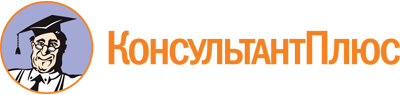 Постановление Правительства ЯО от 21.05.2018 N 376-п
(ред. от 28.09.2023)
"Об утверждении порядков информирования о способах формирования фонда капитального ремонта и о содержании региональной программы капитального ремонта и критериях оценки состояния многоквартирных домов"Документ предоставлен КонсультантПлюс

www.consultant.ru

Дата сохранения: 04.10.2023
 Список изменяющих документов(в ред. Постановлений Правительства ЯО от 27.04.2022 N 300-п,от 28.09.2023 N 972-п)Список изменяющих документов(в ред. Постановлений Правительства ЯО от 27.04.2022 N 300-п,от 28.09.2023 N 972-п)